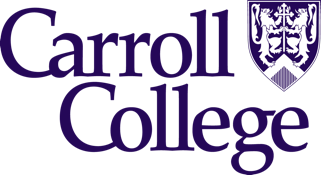 CARROLL COLLEGE MARCHING FORWARD COVID-19 PLANRELIGIOUS EXEMPTION REQUEST FORM – STUDENTSThis form is for Students who are requesting a religious accommodation (exemption) from a COVID-19 policy at Carroll College.  Once completed, please submit your form to the Carroll College Accessibility Coordinator’s Office.  The address can be found at the bottom of page 2.The information provided will be reviewed by the Carroll College Accessibility Coordinator’s Office.  You may be contacted for clarification if needed. This form should be filled out and signed by the student. Religious accommodations, if granted, will remain in place for one academic year and must be renewed annually.Please identify the Carroll College requirement, policy, or practice that conflicts with your sincerely held religious observance, practice, or belief (hereinafter "religious beliefs").Please describe the nature of your sincerely held religious beliefs that conflict with the Carroll College requirement, policy, or practice identified above.What is the specific accommodation or modification that you are requesting?List any alternative accommodations that also would eliminate the conflict between the Carroll College requirement, policy, or practice and your sincerely held religious beliefs.Student must read the following and initial and sign: I understand that COVID-19 is a serious viral illness and the Centers for Disease Control and Prevention (CDC), American College Health Association (ACHA), Montana Department of Public Health and Human Services (MT DPHHS), and Lewis and Clark County Public Health Department strongly encourage wearing face coverings and/or masks to mitigate against the spread of the virus.   Initial ____ I also understand that Carroll College will not discriminate against me for requesting this accommodation. Initial _____ I understand that Carroll College reserves the right to request additional documentation. If approved, this exemption will only remain in effect for the duration of the current academic year. I understand requests must be renewed annually. Initial _____ I agree to fully comply with all Carroll College policies and procedures, other than those for which I have been granted an exemption in writing. Initial ______ Student Signature: _____________________________________________ Date: _______________Student First NameCarroll I.D. #Student Last NameHome/Cell PhoneDate of Requeste-mail addressCARROLL COLLEGE ACCESSIBILITY OFFICE USE ONLYKevin Hadduck, Accessibility CoordinatorBorromeo Hall, Room 119Phone – 406-447-4470khadduck@carroll.eduExemption Granted (Y/N)If the requested accommodation is denied or the accommodation provided is different from the one requested, explain the basis for denying the original request.Identify the Accommodation Provided, if Applicable:Approved By: Date: